Первая разлука с родителями — это всегда стресс для ребенка.    Но часто помощь во время привыкания к новым условиям родителям нужна не меньше, чем их ребенку. Бывает и так, что ребенок адаптируется легко, а мама никак не может смириться с разлукой и чувствует угрызения совести. Как родителям успешно пережить разлуку с малышом?    Чем обусловлено эмоциональное напряжение родителей?     Конечно, волнение взрослых в период адаптации ребенка понятно и является вполне естественным явлением. Однако, бывают случаи, когда мама не просто испытывает легкое волнение, а находится в состоянии постоянного нервного напряжения от того, что придется отдавать ребенка в учреждение дошкольного образования.    Остановимся на трех основных причинах, которые вызывают чрезмерное волнение родителей в связи с выходом малыша в садик.    1. Сильная привязанность к ребенку«Мы не расставались с ним с рождения», «Он без меня не сможет», «Ему без меня будет очень плохо».    Подобные фразы можно услышать от мам, которые находятся с ребенком 24 часа в сутки, а если малыш и оставался без нее, то всего на несколько часов, и то очень редко.    Однако такая позиция на самом деле является проекцией (переносом своих ожиданий и переживаний на ребенка). Малыш пока не знает, как ему там будет, но мама за него уже все решила. И тем самым значительно ухудшает адаптацию ребенка. Малыш будет считывать мамину тревогу и обязательно присвоит себе ощущение, что «без мамы я не могу, мне без мамы плохо».    И они оба будут страдать день за днем, пока мамина позиция не изменится. Помните: ваше волнение не должно стать препятствием на пути взросления малыша. Ваш ребенок — самостоятельная личность, а не ваша часть или собственность.Психолог Анатолий Некрасов в своей книге «Материнская любовь» обращается к родителям: «Если любишь ребенка по-настоящему (а не себя в роли отца) — научи его жить без тебя!     2. Страх, что ребенка в саду обидят     Этот страх появляется через страшные истории о воспитателях и детских садах, которыми наполнен Интернет, и, возможно, через ваш негативный опыт. Это могла быть конкретная ситуация в вашем детстве, строгая воспитательница или просто воспоминание о том, как не хотелось идти в детский сад.    Однако старайтесь не переносить на малыша свой детский негативный опыт. Если вам в садике было плохо, вас обижали дети или воспитатели были жестоки, несправедливы — это не значит, что ваш ребенок пройдет тот же путь. В конце концов, сейчас другие времена, другие условия и, наверное, вы нашли лучший садик из всех возможных вариантов.    Однако если переживания очень сильные, родителям полезно до того, как ребенок будет зачислен в группу, пойти туда, познакомиться с директором и воспитателями, наладить с ними коммуникацию. Можно поставить воспитателю вопросы и узнать, что он будет делать в различных ситуациях.    Кроме того, в первые дни обычно можно находиться рядом с ребенком в саду и убедиться, действительно ли в нем будет комфортно и безопасно вашему ребенку.Кстати, в большинстве детских садов есть собственные сайты. Обычно, там есть страницы для родителей и много полезной, интересной информации о жизни учреждения.    3. Чувство вины за то, что отдаете ребенка в садик     Сегодня очень распространено мнение, что ребенку вообще не нужен детский сад, и ему комфортнее быть дома с мамой до школы.    И когда женщине приходится выходить на работу или она чувствует себя некомфортно только в роли мамы и домохозяйки, у нее возникает чувство вины за то, что она не сможет уделять ребенку достаточное количество времени.    Однако психологи уверяют, что сепарация от мамы в этом возрасте является естественным процессом. Ребенок становится психологически более зрелым, может понятно объяснить свои желания и выдержать длительную разлуку с мамой.Детский психолог Дарья Селиванова уверяет: «Чувство вины всегда усугубляет трудности адаптации. Я всегда говорю, что наихудшая ситуация для ребенка — это мама, что кладет свою жизнь/карьеру/ молодости/личную жизнь на алтарь воспитания. Остальные варианты — всегда лучше». Ведь рядом с несчастной мамой ни один малыш не сможет чувствовать себя счастливым.    Как подготовиться к длительной разлуке с ребенком?     Перед детским садом у ребенка обязательно должен быть положительный опыт пребывания отдельно от мамы.    Психолог Анастасия Мартыненко советует родителям перед садиком (желательно, через полгода-год) начать водить ребенка на любые занятия, которые могут ему понравиться, но в которых возможно присутствие без мамы.Идеальным вариантом могут стать кружки, развивающие занятия, группы кратковременного пребывания.    Можно попробовать договориться с подругой или сестрой, у которой тоже есть дети, оставить у нее своего ребенка на несколько часов. Пусть они периодически пишут вам о том, как обстоят дела, как ваш малыш освоился, или играет. Будет замечательно, если оставлять вы будете его с постоянной периодичностью.    В предложенных вариантах переживание разлуки будет более безопасным для вас, чем в садике, потому что это только на несколько часов, вы знаете взрослого, группа детей небольшая. То есть риски минимизированы, однако, остается факт — ребенок там без вас, вы не можете контролировать, что там происходит, вы вне зоны видимости / досягаемости.Ваша задача — отдать ребенка и полностью отпустить на эти несколько часов. Привыкайте, что теперь у вас, кроме времени «вместе» будет время «порознь». И это нормально.    Чтобы успокоить себя перед разлукой, можно провести еще такое упражнение: Представьте ситуацию, что вы ведете своего малыша в детский сад и оставляете его там.Что вы чувствуете?За что переживаете больше всего?Что в детском саду может быть страшным и травматическим для вашего ребенка?Какова вероятность того, что это случится?Ответьте на вопрос, что я могу сделать для того, чтобы уменьшить свою тревогу?Что бы мне помогло успокоиться и принять тот факт, что мой ребенок пойдет в детский сад?Допускаю ли я мысль о том, что моему ребенку может быть весело и интересно с другими взрослыми?    Попробуйте ответить на эти вопросы спокойно, по очереди, желательно письменно или кому-то вслух. Очень часто во время таких размышлений ответы приходят сами собой, как озарение.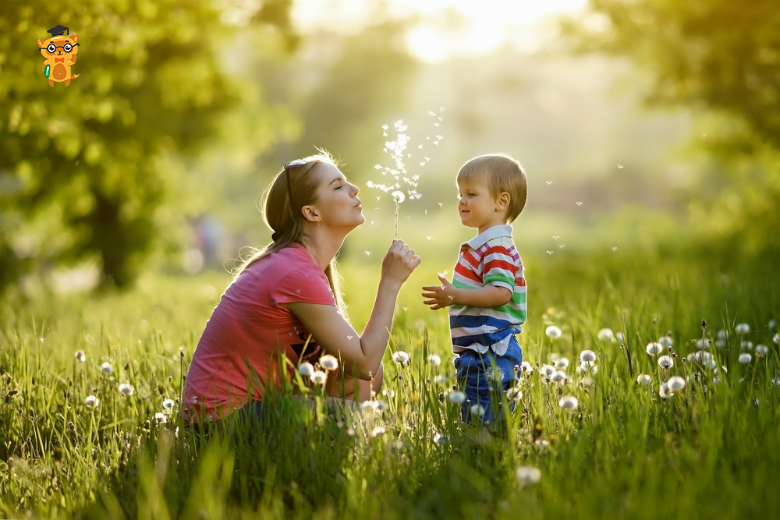     Как правильно прощаться с ребенком?     Немало взрослых во время первых недель адаптации не знают, как оставить ребенка одного в саду, когда он цепляется за них, плачет и просит не уходить. Их сердце разрывается, и родители пытаются «убежать», уйти незаметно для малыша.     Но семейный психолог Наталья Гаевская предостерегает: никогда не оставляйте ребенка, не попрощавшись. Конечно, родители в подобной ситуации могут чувствовать себя лучше, чем тогда, когда нужно прощаться, потому что не видят и не слышат, как плачет их ребенок. Воспитателю тоже может быть легче, поскольку малыш быстрее успокаивается.Однако у ребенка в этот момент подрывается базовое доверие к миру: «Даже маме нельзя верить! Сказала, что никуда не уйдет, и ... ушла ».    Вместо этого выработайте свой ритуал прощания (ведь все, что происходит регулярно, — успокаивает). Чтобы не затягивать разлуку, выберите последовательные действия, которые вы должны делать каждый раз, отправляя ребенка в группу.Например, вы переодеваетесь, обнимаетесь, целуете малыша, берете за руки, садитесь напротив него (глаза в глаза) и рассказываете, что он будет делать, когда вас не будет и когда вы вернетесь. В конце можно спросить: «Договорились?»    Затем передаете его воспитателю и уходите.    Не поддавайтесь на манипуляции ребенка — плач, уговоры, гнев. Четко говорите: «Ты будешь ходить в садик, ведь ты уже большой. А я помогу тебе».    Как облегчить эмоциональное состояние мамы во время адаптации ребенка?     Прежде всего, необходимо осознать, что ВСЕ сталкиваются с подобными ситуациями, поэтому ваше волнение является абсолютно нормальным.Детский и семейный психолог Светлана Ройз объясняет: «Мамам нужно учиться отделяться от детей. Это сложно. Это такая же перестройка и адаптация, как у деток. И это тоже кризис. Но мы с вами помним, что кризис — это то, благодаря чему мы растем и движемся.»    Вот несколько простых советов, как сделать процесс адаптации максимально позитивным:     1. Держите себя в руках. Безусловно, это легче сказать, чем сделать, но, провожая ребенка в детский сад как в экспедицию на Северный Полюс, вы передаете часть своих переживаний малышу. Если же мама будет спокойна, то и ребенок быстрее успокоится.    2. Будьте уверены и последовательны в своем решении. Вы не бросаете, не предаете своего ребенка, а отпускаете в новый, интересный и увлекательный мир. Попытайтесь вначале не делать перерывов в посещении — неделя дома не только не поможет малышу адаптироваться к садику, но и продемонстрирует ему, что есть и другой вариант, которого можно всеми силами добиваться.    3. Попробуйте заранее сформировать для себя и вашего малыша положительное отношение к выбранному вами детскому саду. Расскажите смешные истории из жизни других детей или поделитесь личным опытом.    4. Если ваш ребенок плохо владеет навыками самообслуживания, не надо в авральном режиме перед походом в детский сад начинать обучать его этому. Это плохая идея, потому что такое внезапное обучение добавит лишних переживаний и вам, и малышу. Поэтому лучше решать проблемы по факту их возникновения, чем волноваться заранее.    5. Объясните ребенку, что воспитатель — это человек, к которому всегда можно обратиться за помощью, пока мамы нет рядом, чтобы не случилось.   6. Поговорите с воспитателем об особенностях ребенка, его предпочтенияах и привычки. Не бойтесь казаться навязчивой, ведь чем больше воспитатель будет знать о малыше, тем проще и лучше сложатся его первые дни в детском саду.    7. Узнайте все правила и особенности выбранного вами детского сада, его режим. Начинайте заранее к нему привыкать сами и готовить малыша.    8. Поддерживайте себя, чтобы иметь возможность поддержать ребенка. Поделитесь своими переживаниями с мужем, подругой, обратитесь к психологу.Кстати, в каждом саду работает специалист психологической службы, к которому вы можете обратиться за профессиональной помощью.    И самое главное — верьте в своего ребенка! Если мама уверена, что с ее малышом в саду все будет хорошо, — так и будет. Желаем вам и вашим деткам всего хорошего!